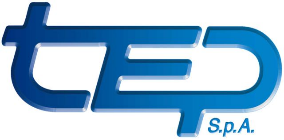 BANDO DI SELEZIONE PUBBLICA PER LA COPERTURA DI N. 1 POSTO DA OPERATORE QUALIFICATO DI UFFICIO POS. 1-PAR. 140 DEL CCNL AUTOFERROTRANVIERI DA INSERIRE PRESSO IL SERVIZIO “PARCO MEZZI E GESTIONE PIAZZALE” DELLA DIREZIONE TECNICA E D’ESERCIZIO DI TEP SPAIn esecuzione della deliberazione n. 3 dell’11/02/2021 del Consiglio d'Amministrazione di TEP S.p.A., è bandita una selezione pubblica per l’assunzione di n. 1 Operatore qualificato di ufficio pos. 1- par. 140 CCNL autoferrotranvieri da inserire presso il Servizio “Parco mezzi e gestione piazzale” della Direzione Tecnica e d’Esercizio con mansioni di impiegato di concetto.Per l’ammissione alla selezione sono prescritti i seguenti requisiti:•	cittadinanza italiana o di altro stato appartenente all’Unione Europea con adeguata conoscenza della lingua italiana, oppure extracomunitaria con adeguata conoscenza della lingua italiana (D.P.C.M. 174/94) e permesso di soggiorno in corso di validità rilasciato per motivi di lavoro o per altri motivi che consentono lo svolgimento di una attività lavorativa ai sensi del D.Lgs. 286/98 – T.U. Immigrazione e relativo Regolamento di attuazione D.P.R. 394/99 e ss.mm.ii.;•	essere in possesso dei requisiti dell’immunità da condanne penali che comportino, in base alla legislazione vigente, l’interdizione perpetua o temporanea da pubblici uffici. Saranno comunque esclusi dall’assunzione tutti i candidati che abbiano riportato condanne penali per delitto non colposo punito con la pena detentiva. Altre eventuali condanne penali saranno valutate da TEP S.p.A., anche con riferimento alla figura professionale oggetto di selezione;•	essere in possesso di diploma quinquennale di scuola media superiore.I cittadini della Comunità Europea in possesso di titolo di studio comunitario possono chiedere l’ammissione con riserva in attesa dell’equiparazione del titolo che deve essere posseduta al momento della eventuale assunzione. La richiesta di equiparazione va rivolta al Dipartimento Funzione Pubblica – Ufficio PPA, Corso V. Emanuele 116 – 00186 ROMA.I cittadini extracomunitari al momento della presentazione della domanda devono dichiarare il titolo di studio in loro possesso. Al momento della eventuale assunzione dovranno presentare copia autenticata del titolo di studio tradotta in lingua italiana e legalizzata con allegata dichiarazione di valore;•	dichiarare di conoscere adeguatamente il pacchetto Office;•	essere in regola con le leggi sul reclutamento militare (per i candidati di sesso maschile, se applicabile).Le domande dovranno essere compilate esclusivamente, cliccando sul link “ISCRIVITI” all’interno del bando reperibile nel sito web dell’Azienda: www.tep.pr.it nella Sezione “Lavora con noi” alla pagina “Impiegato gestione mezzi”, entro le ore 12.00 di venerdì 9 aprile 2021, fatto salvo che non si raggiungano in anticipo rispetto a tale data le 60 candidature, che rappresentano il tetto massimo. Non saranno tenute in considerazione domande pervenute in altro modo (posta, e-mail, fax, etc.).A pena di nullità dovranno essere allegati, come specificamente richiesto dalla procedura di iscrizione, in formato PDF o JPG:-	copia del titolo di studio o idonea autocertificazione;- autocertificazione conoscenza pacchetto Office;-	ogni eventuale altro titolo in possesso del candidato, che sarà valutato in sede di colloquio;-	curriculum vitae in formato europeo;-	copia di un documento di identità in corso di validità.Per la partecipazione alla selezione è richiesto un versamento, a titolo di cauzione di € 50,00, sul conto corrente bancario intestato a: TEP S.p.A. – Via Taro, 12 – 43125 Parma – Codice IBAN: IT45 L 06230 12796 000057483143 – Codice BIC: CRPPIT2P515. Nella causale va indicato “Selezione impiegato 2021”.  La ricevuta di versamento dovrà essere allegata alla domanda di partecipazione.L’importo di cui sopra, versato a titolo di impegno alla effettiva partecipazione alla selezione, verrà restituito ai soli candidati che si saranno presentati alle prove. Le modalità di restituzione saranno comunicate nel corso della selezione. PRESTARE LA MASSIMA ATTENZIONE ALLE PRESCRIZIONI DEL BANDO: i candidati esclusi dalla selezione per mancato possesso dei requisiti di ammissione non avranno alcun titolo alla restituzione della cauzione. Gli aspiranti che verranno ammessi alla selezione saranno sottoposti alle prove ed agli accertamenti che seguono:1)	Prove di accertamento psico–attitudinale non richiedenti conoscenze specifiche di mestiere, articolate nella soluzione di appositi test e/o in colloqui di gruppo/individuali. Le prove verranno effettuate da istituto specializzato per la selezione e l’orientamento del personale, che esprimerà un giudizio complessivo sull’idoneità dei candidati allo svolgimento di mansioni di impiegato. Il giudizio di inidoneità comporterà l’esclusione dalla prosecuzione nelle prove di selezione.2)	Prova scritta che prevederà l’utilizzo del pacchetto Office. 3)	Colloquio con la Commissione, nel corso del quale saranno verificati gli eventuali altri titoli prodotti.Il candidato chiamato per l’assunzione sarà sottoposto agli accertamenti sanitari previsti dal D.Lgs. 81/08.L’assunzione avverrà, ai sensi degli accordi vigenti, con salario di ingresso in prova ove applicabile. La graduatoria avrà validità di un anno dalla data della sua approvazione da parte del Consiglio di Amministrazione di TEP S.p.A..Ogni ulteriore informazione in merito al presente bando potrà essere richiesta alla Segreteria della TEP, in Parma, Via Taro, 12 (tel. 0521/214254).								 Il Direttore Amministrativo								(d.ssa Annalisa Dassenno)Parma, 3 marzo 2021